СОВЕТ ДЕПУТАТОВ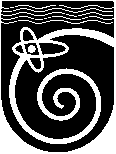 городского округа Протвино Московской областиРЕШЕНИЕот 31.05.2021 № 150/35О внесении изменений  в решение Совета депутатов г. Протвино от 12.05.2014 № 512/80 «Об утверждении схемы избирательных округов по выборам депутатов Совета депутатов города Протвино» В соответствии с Уставом городского округа Протвино Московской области, на основании письма Территориальной избирательной комиссии города Протвино от 28.04.2021, Совет депутатов городского округа Протвино Московской областиРЕШИЛ:Внести изменения в Приложение № 1 «Схема четырех многомандатных избирательных округов по выборам депутатов Совета депутатов» к решению Совета депутатов г. Протвино от 12.05.2014 №512/80, с изменениями от 18.06.2014 № 524/81, изложив его в новой редакции согласно приложению к настоящему решению.2. Направить настоящее решение для опубликования в газету «Протвино сегодня», а также направить в  Администрацию городского округа  Протвино Московской области и Территориальную избирательную комиссию города Протвино.Приложение    к решению Совета депутатов городского округа Протвино Московской области от 31.05.2021 № 150/35«Приложение №1к решению Совета депутатов г. Протвино от 12.05.2014 № 512/80Схемачетырех многомандатных избирательных округов  по выборам депутатов Совета депутатов1. Избирательный округ №1 включает следующие домовладения:Граница избирательного округа №1 проходит по середине р. Протва от ВЛ-220 кВ на запад до областной границы. Затем на север по границе между Московской и Калужской областями до ВЛ-220 кВ. Далее на восток по бетонной дороге вдоль забора техплощадки до 1-й проходной, далее на восток по проезду Шембеля к перекрестку        ул. Победы и Институтского шоссе. Далее по логу проходит к дому №5 по Молодежному проезду. Далее проходит между домами №5 и №6 по Молодежному проезду. Далее граница проходит между домами №8 и №4 по Молодежному проезду. Затем граница проходит между домами №9 и №11 по ул. Ленина. Далее пересекает ул. Ленина, проходит между магазином «Дикси» (ул. Ленина, д.16) и домом №18 по ул. Ленина. Далее на восток по Детскому проезду идет до ул. Школьная, далее на восток напрямую через лес до бетонной дороги, далее на юг по границе городской черты до р. Протва.В состав избирательного округа №1 входят следующие избирательные участки: 4013, 2396, 2397, 4014, 2398.Численность избирателей – 7343 чел.	2. Избирательный округ № 2 включает следующие домовладения:Граница избирательного округа №2 проходит между домами №5 и №6 Молодежного проезда, далее между домами №4 и №8 Молодежного проезда, между домами №10 Молодежного проезда и №11 ул. Ленина, пересекает ул. Ленина. Далее граница проходит между домом №18 по ул. Ленина и магазином «Дикси» (ул. Ленина, д.16), далее на север за домом №18 по ул. Ленина, между домом и школой №2, пересекает ул. Гагарина и по пешеходной дорожке ул. Ленина доходит до Центрального проезда. Далее граница проходит между домами Центрального проезда и домами по ул. Гагарина, сворачивает на север и проходит между домами №3 и №5 Центрального проезда, далее на север по Торговому проезду до Рыночного проезда. Далее граница проходит между домами №24А и №24В по ул. Ленина, проходит вдоль дома №24А со стороны внутреннего двора, далее между домами №24А и №24Б по ул. Ленина, пересекает пешеходную часть улицы Ленина, проходит между зданием АТС-74 и магазином «Союз-Авто», и выходит на проезд Архитектора Корина. Далее пересекает проезд Архитектора Корина, проходит между домами №2А и №2Б по Лесному бульвару, далее между магазином «Вам сюда» и домом №2А. Далее на север по пешеходной дорожке Лесного бульвара  до д\к №9. Далее граница участка на запад, пересекает Институтское шоссе, огибает с южной стороны ГАОУ СПО МО «ГПК» корпус 8, проходит на запад по проезду Будкера до ограждения У-9, далее по прямой на запад до областной границы. Далее по областной границе на юг до ВЛ-220 кВ. Затем  на восток вдоль южного забора техплощадки до 1-й проходной, на восток  по проезду Шембеля до перекрестка Институтского шоссе и ул. Победы.  Далее по логу до домов №5 и №6 Молодежного проезда.В состав избирательного округа №2 входят следующие избирательные участки: 2399, 4015, 2401, 4016, 2402.Численность избирателей – 6740 чел.	3. Избирательный округ № 3 включает следующие домовладения:Граница избирательного округа №3 проходит от Институтского шоссе на восток по пешеходной дорожке Лесного бульвара, далее проходит между магазином «Пятерочка» и домом №2А, проходит между домами №2А и №2Б по Лесному бульвару,  далее пересекает проезд Архитектора Корина. Далее между зданием АТС-74 и магазином «Союз-Авто» выходит на пешеходную улицу Ленина и по ней идет на север  мимо Крытого Рынка, сворачивает на Фестивальный проезд, проходит между домами №26 и №28, №30 по ул. Ленина, огибает с юга дом №34 по ул. Ленина и далее на север между  домом №34 ул. Ленина и д\к №11, далее по лесу на север до дороги Серпухов-Высокиничи. Далее на север по Заводскому проезду до дома №8, огибает дом №8 и по Заводскому проезду прямо на север идет до железной дороги. По железной дороге на запад и север до Депо, далее по прямой на север до границы городской черты. Далее граница идет на запад по границе городской черты, далее на юг по областной границе,  южнее автодороги Серпухов-Высокиничи примерно метров 100 сворачивает на восток и по прямой через лес доходит до ограждения У-9, затем на восток по проезду Будкера, огибает с южной стороны ГАОУ СПО МО «ГПК» корпус 8 и выходит на пешеходную дорожку Лесного бульвара.В состав избирательного округа №3 входят следующие избирательные участки: 2403, 4017, 4018, 2404, 2405.Численность избирателей – 7129 чел.	4. Избирательный округ № 4 включает следующие домовладения:Граница избирательного округа №4 проходит между домом №18 по ул. Ленина и магазином «Дикси» (ул. Ленина д.16), далее за домом №18 по ул. Ленина, между домом и школой №2, пересекает ул. Гагарина и по пешеходной дорожке ул. Ленина доходит до Центрального проезда. Далее граница проходит на восток между домами Центрального проезда и домами по ул. Гагарина, сворачивает на север и проходит между домами №3 и №5 Центрального проезда. Далее на север  по Торговому проезду до Рыночного проезда. Далее граница проходит между домами №24А и №24В по ул. Ленина, проходит вдоль дома №24А со стороны внутреннего двора, далее между домами №24А и 24Б по ул. Ленина. Далее по пешеходной улице Ленина на север, пересекает проезд Архитектора Корина, идет мимо Крытого рынка, сворачивает на Фестивальный проезд, проходит между домами №26 и №28, №30 по ул. Ленина, огибает с юга дом №34 по ул. Ленина, далее на север между  домом №34 ул. Ленина и д/к №11, далее по лесу на север до дороги Серпухов-Высокиничи. Далее на север по Заводскому проезду до дома №8, огибает дом №8 и по Заводскому проезду прямо на север идет до железной дороги. По железной дороге на запад и север до Депо, далее по прямой на север до границы городской черты. Далее граница идет на восток и юг по границе городской черты,  по бетонной дороге примерно 1000 метров, затем граница поворачивает на запад и по прямой через лес выходит на Детский проезд, и по Детскому проезду доходит до  дома №18 по ул. ЛенинаВ состав избирательного округа №4 входят следующие избирательные участки: 2400, 2406, 2407, 4019, 4020.Численность избирателей – 7295 чел.Заместитель Председателя Совета депутатов городского округа Протвино Московской области                                  А.А. ЕвсиковГлава городского округа Протвино Московской области                                 С.Г. Поярков« 31 »     05       2021 г.дома №№ 2А, 2Б, 2В, 2Г, 6, 8, 12        ул. Победыдома №№ 1, 2, 3, 4, 6, 7                                         ул. ЮжнаяСНТ СкалаСТ Скала 3дома №№ 1, 2, 4ул. Ленинадома №№ 2, 4, 6, 8, 12, 14ул. Мирадома №№ 2, 4, 6, 8 Парковый проезддома №№ 1, 4, 4А, 5, 6, 14, 15, 16, 17, 18, 19ул. Строителейдома №№ 2, 4, 6, 8, 10                  ул. Школьнаядом № 3ул. Ленинадома №№ 3, 4, 5, 7                                      Молодежный проезддома №№ 3, 5, 7       ул. Победыдом № 10ул. Ленинадома №№ 2, 4, 6, 9, 10, 11, 12, 13, 14, 16ул. Московскаядома №№ 14,16                    ул. Школьнаядома №№ 9, 12, 14ул. Ленинадом № 2                                        Молодежный проезддома №№ 3, 5ул. Московскаядома №№ 1, 3, 5                                      Сосновый проезддом № 18                                                ул. Школьнаядома №№ 1А, 4, 10, 14, 18    ул. Дружбыдома №№ 6, 8, 10Молодежный проезддома №№ 11,13А, 13В, 13Г, 18ул. Ленинадома №№ 1, 5, 6, 8, 12, 16    ул. Дружбыдома №№ 1, 3Лесной бульвардома №№ 20, 24Аул. Ленинадом № 2АЛесной бульвардом № 5 Центральный проезддома №№ 5, 7, 9, 11, 13, 15, 17, 19Лесной бульвардома №№  2, 2Б, 4, 6, 8, 12Лесной бульвардома №№  23, 25, 27, 31                                      ул. Ленинадом №  8                                                    Заводской проезддома №№  28, 30, 32, 34, 37, 38, 39ул. Ленинадома №№  2, 4, 6                                        ул. Железнодорожнаядома №№ 20, 21                             Лесной бульвардома №№  1, 3, 5, 7                                     Северный проезддома №№ 31А, 33, 35ул. Ленинадома №№ 10, 14, 16, 18                             Лесной бульвардома №№ 8, 10, 12                  ул. Гагаринадом № 3                                               Центральный проезддома №№ 24Б, 24В, 26                               ул. Ленинадома №№  8А, 8Б, 8В                                   проезд Архитектора Коринадома №№ 2А, 3, 4, 5, 7                               Фестивальный проезд дома №№ 1, 2, 3, 4, 5, 6                 ул. Гагаринадом № 1                                               Центральный проезддом № 20ул. Школьнаядома №№  1, 2 (корпус 1, корпус 2, корпус 3)                              проспект Академика Сахаровадома № 1, 9, 11, 17                                                    Фестивальный проездмикрорайон БТСдома №№ 10, 12, 18, 20Заводской проезддома №№ 13, 15, 19, 21, 23                                                    Фестивальный проездСНТ РадугаСНТИ Виктория